Урок №14.                     Тема:   Дружба.    Цель: Сформировать у учащихся представление о дружбе как о важнейшей нравственной ценности.Задачи:1. Учить различать понятия "друг", "товарищ", "приятель",  познакомить с истинным толкованием этих слов. 2. Ознакомить с правилами дружбы, показать важность истинных друзей в жизни человека, показать, что человек не может жить один, ему нужны верные друзья.3. Совершенствовать умение высказывать своё мнение, рассуждать, аргументировать свою точку зрения и при этом слышать собеседников.4. Развивать умение анализировать поступки и соотносить их со своими, с общечеловеческими ценностями. 5. Развивать навыки сотрудничества с одноклассниками, умение участвовать в коллективной деятельности.6. Воспитывать чувство доброжелательности, эмоционально-нравственной отзывчивости, понимания и сопереживания чувствам других людей на материалах литературных произведений. 7. Воспитывать добрые взаимоотношения между  одноклассниками.Тип урока – изучение нового материала. Оборудование:  словарь Ожегова, лист с нравственными качествами человека, пословицы, клей, дерево дружбы, "ладошки", "шапка мудреца", песни "Улыбка", "Если с другом вышел в путь", "Дружба" (Барбарики), презентация к уроку.Методы:проблемно – поисковый,словесный (беседы),наглядный,метод стимулирования интереса к учению (создание эмоционально – нравственных ситуаций),частично – поисковый (эвристическая беседа).Формы организации познавательной деятельности:коллективная;фронтальная;групповая; самостоятельная работа с источниками информации;участие в учебном диалоге.                                               Ход урока.Ι. Организационный момент.Прозвенел опять звонок,Значит начался урок!Встали ровно, тихо сели.На меня все посмотрели.Будем отвечать активно,
Хорошо себя вести,
Чтобы гости дорогие.
Захотели вновь прийти!ΙΙ. Вступительное слово учителя.- А начнём мы наш урок со сказки.  Рассказать мне её помогут... Из сюжета этой сказки вы и узнаете тему нашего урока. Слушайте внимательно.Жила – была на земле девушка по имени Любовь. Скучно ей было жить на свете без подружки. Вот и обратилась она к старому, седому, прожившему сто лет волшебнику:- Помогите мне, дедушка, выбрать подружку, чтобы я могла дружить с ней всю жизнь.Подумал волшебник и сказал:- Приходи ко мне завтра утром, когда первые птицы запоют, и роса ещё не просохнет…Утром, когда алое солнце осветило землю, пришла любовь в условленное место… Пришла и видит: стоят пять прекрасных девушек, одна другой краше.- Вот, выбирай, - сказал волшебник, - одну зовут Радость, другую – Доброта, третью – Красота, четвёртую – Печаль, пятую – Дружба.- Они все прекрасны, - сказала Любовь. – Не знаю, кого и выбрать…- Твоя правда, - ответил волшебник, - они все хороши, и ты в жизни ещё встретишься с ними, а может, и дружить будешь, но выбери одну из них. Она и будет тебе подружкой на всю твою жизнь. Подошла Любовь к девушкам поближе и посмотрела в глаза каждой. Задумалась Любовь.Вопрос детям: А кого выбрали бы вы? Почему? Любовь подошла к девушке по имени Дружба и протянула ей руку.Вопрос детям: почему Любовь выбрала Дружбу?Учитель. Кто догадался, о чём пойдёт речь сегодня на уроке (о дружбе)III. Сообщение темы и целей урока.- Сегодня мы поговорим о том, что такое дружба, каким должен быть настоящий друг и постараемся вырастить дерево дружбы.Откройте тетради, запишите число и тему урока.ΙV. Работа над новым материалом.1)Рассуждения о дружбе.   (Учитель читает стихотворение)                                      Что такое дружба? Каждый знает.                                        Может быть, и спрашивать смешно.                                       Ну а все же, что обозначает                                       Это слово? Значит что оно?(ответы учащихся) Учитель. Какое прекрасное слово "дружба", произносишь его  - и  сразу вспоминаешь своего друга, с которым тебе интересно играть в игры, читать новую книгу или секретничать о своём. Произносишь слово "дружба" и сразу вспоминаешь веселых героев мультфильмов, героев кинофильмов, готовых на многое ради  своих друзей. 2) работа с толковым словарем- Давайте узнаем, какое определение  понятию "дружба" дает толковый словарь Ожегова.ДРУЖБА – это близкие отношения, основанные на взаимном доверии, привязанности, общности интересов.- Как вы понимаете взаимное доверие? Общность интересов? Привязанность?  3) Работа по учебнику.- Найдите определение понятия дружбы в учебнике. (чтение учебника с.32)- Сравните с данным определением. Какое понятие для вас ближе. (запишите в тетрадь)       4) Черты дружбы:- У дружбы есть свои отличительные  черты: Первая черта : избирательность (чтение материала учебника с.32) - А какаю  пользу вы имеете от своего друга?Вторая черта  дружбы:  бескорыстность (чтение материала учебника с.33)- Как вы выбираете друзей?Третья черта дружбы: взаимная симпатия. - Скажите, будет ли вам интересно с человеком, который не разделяет ваши взгляды? Четвёртая черта дружбы: общность интересов (чтение материала учебника с.33).5. Работа с понятиями  друг, приятель, товарищ.- Чем они отличаются друг от друга? Продолжите предложение: Друг – это тот, кто …»-Давайте посмотрим, как толкуется слово «друг» в словаре Ожегова.(Друг – это тот, кто связан с кем-нибудь взаимным доверием, преданностью, любовью)- Друг и приятель – одно и тоже значение? Чем отличаются?- Кого можно назвать товарищем?6.  Работа в парах.- У каждой группы на столе лежит листочек со словами, обозначающие нравственные качества личности. Прочитайте их, обсудите и  подчеркните синим цветом, качества, которые помогают дружбе, а красным цветом - качества, которые мешают и разрушают дружбу.Слова на карточках: Понимание,  грубость, сдержанность,  лживость, уступчивость,  зависть, доброта,  болтливость, честность, вредность, обдуманность фраз и поступков, жадность,  бескорыстность,  вежливость. – Прочитайте слова, которые вы подчеркнули синим цветом, а теперь красным цветом. - Какие слова вы бы еще дописали? Почему именно эти слова?        7.  Игра « Собери пословицу»: каждой группе даны пословицы  - нужно закончить пословицу и объяснить как вы её понимаете.Не имей сто рублей, а …… (имей сто друзей).Человек без друзей, что …..(дерево без корней).Друга ищи, а нашёл…..(береги).Дерево живёт корнями, а человек….(друзьями)Где дружбой дорожат,...( там враги дрожат).- А какие поговорки и пословицы о дружбе вы знаете?V. Физкультминутка.(под музыку из мультфильма "Маша и медведь")VΙ. Анализ проблемных ситуаций.- А сейчас послушайте ситуации и выскажите свое мнение.
1. Учитель зачитывает рассказ Валентины Александровны Осеевой «Три товарища»
Витя потерял завтрак. На большой перемене все ребята завтракали, а Витя стоял в сторонке.
- Почему ты не ешь? - спросил его Коля.
- Завтрак потерял...
- Плохо, - сказал Коля, откусывая большой кусок белого хлеба.
- До обеда далеко еще!
- А ты где его потерял? - спросил Миша.
- Не знаю... - тихо сказал Витя и отвернулся.
- Ты, наверное, в кармане нес, а надо в сумку класть, - сказал Миша.
А Володя ничего не спросил. Он подошел к Вите, разломил пополам кусок хлеба с маслом и протянул товарищу:
- Бери, ешь!
Учитель. Ребята, как вы думаете, ...2. В. Осеева «До первого дождя».  - Подумайте, можно ли назвать Машу настоящей другой и почему?     Таня и Маша были очень дружны и всегда  ходили в детский сад вместе. То Маша  заходила за Таней, то Таня – за Машей. Один раз, когда девочки шли по улице, начался  сильный дождь. Маша была в плаще, а Таня – в одном платье. Девочки побежали. - Сними свой плащ, мы накроемся вместе! – крикнула на бегу Таня. - Я не могу, я промокну! – нагнув вниз голову с капюшоном, ответила ей  Маша. В детском саду  воспитательница сказала: - Как странно, у Маши платье сухое, а у тебя, Таня, совершенно мокрое. Как же это случилось? Ведь вы же шли вместе? - У Маши был плащ, а я шла в одном платье, - сказала Таня. - Так вы могли бы укрыться одним плащом, - сказала воспитательница и, взглянув на Машу, покачала головой. – Видно, ваша дружба до первого дождя! Обе девочки густо покраснели: Маша за себя, а Таня за Машу.3. Послушайте притчу о дружбе:  - Что такое притча? (краткий поучительный рассказ) Как-то два друга, много дней шли в пустыне. Однажды они поспорили, и один из них сгоряча дал пощёчину другому. Его друг, почувствовал боль, но ничего не сказал. Молча, он написал на песке: «Сегодня мой самый лучший друг дал мне пощёчину». Друзья продолжали идти, и через много дней нашли оазис с озером, в котором они решили искупаться. Тот, который получил пощёчину, едва не утонул и его друг спас. Когда он пришёл в себя, то высек на камне: «Сегодня мой самый лучший друг спас мне жизнь». Первый спросил его: – Когда я тебя обидел, ты написал на песке, а теперь ты пишешь на камне. Почему? И друг ответил: – Когда кто-либо нас обижает, мы должны написать это на песке, чтобы ветры могли стереть это. Но когда кто-либо делает что-либо хорошее, мы должны высечь это на камне, чтобы никакой ветер не смог бы стереть это. Научись писать обиды на песке и высекать радости на камне.– О чем эта притча, чему она учит нас?–  Действительно, ребята, нужно уметь прощать обиды, помня все хорошее, что сделал для вас ваш друг.VΙΙ. Основные   законы дружбы- На чём же основана дружба? Давайте познакомимся с основными «Законами дружбы» (посмотрите на слайд  ...)Один за всех, и все за одного.Дружите, не обижайте друзей и всех кто вас окружает.Уважайте друг друга и помогайте друг другу.Радуйтесь вместе с друзьями.В беде не оставляйте друзей, не подводите их, не предавайте, не нарушайте своих обещаний. Умейте признавать свои ошибки и мириться с друзьями.Берегите друзей, ведь друга легко потерять.VΙΙΙ. Творческая работа «Дерево дружбы».Каждый человек за свою жизнь должен посадить и вырастить дерево. У нас появилась такая возможность. Мы вырастим у нас в классе не просто дерево, а дерево дружбы.  Листочками будут ваши ладошки.(На доске висит плакат с изображением дерева). 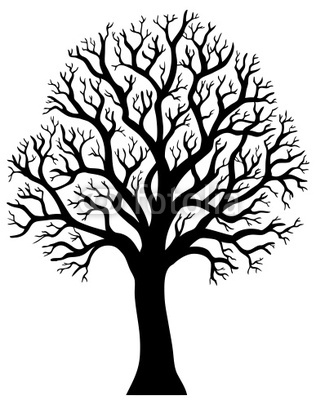 Я  просила вас приложить свои  ладошки  на лист бумаги и обвести их. Покажите ваши ладошки.Возьмите свои ладошки, в центре напишите своё имя, а на пальчиках - качества, которыми должен обладать ваш  друг. Готовые ладошки прикрепите к нашему дереву.Звучит песня «Дружба» Барбарики- Посмотрите, какое мы посадили дерево дружбы! ΙX. Закрепление изученного.- Кто желает примерить  шапочку мудреца и дать мудрый совет, исходя из темы нашего урока?X.  Домашнее задание. 1 вариантНаписать рассказ о своём друге.2 вариантНарисовать портрет своего лучшего друга XΙ.   Итог урока.- Мне хочется, чтобы у каждого из вас было доброе, верное, любящее      сердце. Чтобы вы научились дружить друг с другом, помогать друг другу в трудную минуту и чтобы вы никогда никого не обижали. А завершить наш урок мне бы хотелось словами кота Леопольда: «Ребята, давайте жить дружно!»   - Всем спасибо за работу. Всего доброго. Приложение 1.Притча о дружбе Жил на берегу моря старец. Был он совершенно один, и никого у него не было на всём белом свете. И вот однажды поздним вечером он услышал стук в дверь. Старик спросил: - Кто там?За дверью ему ответили: - Это твоё богатство.Но старец ответил: - Когда-то я был сказочно богат, но это не принесло мне никакого счастья.И не открыл дверь. На следующий день он вновь услышал стук в дверь. - Кто там? - спросил он. - Это твоя любовь! - услышал он ответ.Но старец сказал: - Я был любим, и сам любил безумно, но это мне не принесло счастья! - и опять не открыл дверь.На третий день к нему снова постучали.- Кто там? - спросил старик. - Это твоя дружба! - услышал он в ответ. Старец улыбнулся и открыл дверь:- Друзьям я всегда рад. Но вдруг... вместе с дружбой к нему в жилище вошли и любовь, и богатство. И старец сказал:- Но ведь я пригласил только дружбу!На это вошедшие ответили ему: - Ты столько лет прожил на земле и до сих пор не понял одну простую истину? Только вместе с дружбой приходят и любовь, и богатство!